福音營內容介紹：海外華人離開了母體祖國，很需要一個家。問題是，一個房子不是家；就算回國，也往往找不到家的感覺。中國現在家庭問題十分嚴重；離婚的、壓力大的和吵鬧的家庭多得很。將來離世，我們也需要一個家，而不希望成為飄來飄去的無主孤魂。先要找到天父，才有歸家的安全感；而耶穌，是通往天父的唯一道路。有了耶穌，地上的家庭才會穩定和美滿。福音營講員簡介：孫偉光牧師，在中國山東出生，在香港長大，在香港、美國和德國受普通及神學教育。在德國時參加德國教會六年，經常在德國各城市講道，與德國弟兄姊妹建立了很好及很深的關係。孫偉光牧師的特長是講福音、講家庭和基督教與文化，相信對華人如何適應在德國的生活有很大幫助。福音營專題工作坊 :1. 楊啟誠長老: 科學與信仰2. 管惠萍博士: 認識抑鬱症3. 陳必勤傳道夫婦：親子教育4. 許沛賢牧師、師母：交友、戀愛與婚姻給海外華人一個家2018南德福音營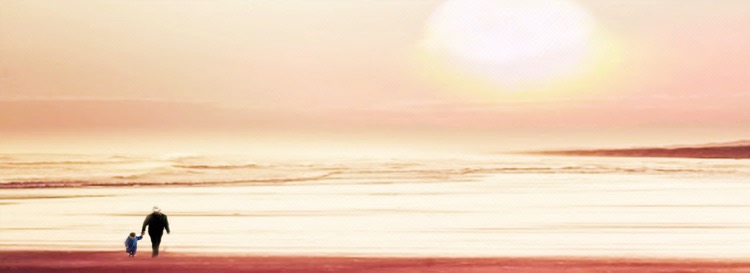 時間：2018年11月1日晚 - 11月4日中午     （萬聖節假期）地點：法蘭克福青年旅館  Deutschherrnufer 12,  60594 Frankfurt a.M講員：孫偉光牧師主辦教會：斯圖加特華人教會協辦教會：法蘭克福華人教會           紐倫堡華人教會          慕尼黑華人教會          慕尼黑主光教會費用信息:  	慕道友				 20歐元工作成人				140歐元六歲以上、學生及無工作者	 70歐元三至六歲				 50歐元三歲以下（不另安排床位）      免費報名方式：向五個教會責任區分別報名及付費來自在Marburg, Gießen, Darmstadt, Wiesbaden, Mainz, Heidelberg, Dreieich, Saarbrücken, Trier, Fulda, Lohr及周邊60到100公里范圍內的朋友們請向法蘭克福華人教會報名。聯繫人: 陳必勤傳道 0157-37921453 chenkent@gmail.com 來自在Bamberg, Erlangen, Würzburg, Passau, Bayreuth, Ansbach及周邊60到100公里范圍內的朋友們請向紐倫堡華人教會報名。聯繫人: 肖硌 0176-72977818 xiao.luo1971@gmail.com來自在Augsburg, Kempten及周邊60到100公里范圍內的朋友們請向慕尼黑华人教會報名。聯繫人: 張倩 0179-7815892 qian78@gmail.com來自在Ingolstadt, Rosenheim, Regensburg, Ulm及周邊60到100公里范圍內的朋友們請向慕尼黑主光教會報名。聯繫人: 楊爽 0151-45689741 shuang.yang925@gmail.com來自在Mannheim, Kaiserslautern, Karlsruhe, Pforzheim, Tübingen, Freiburg, Konstanz, Waldshut, Reutlingen, Metzingen, Böblingen, Heilbronn, Kornwestheim 及周邊60到100公里范圍內的朋友們請向斯圖加特華人教會報名。聯繫人: 許沛賢牧師 0176-31660744 manshunpuiyin@yahoo.com來自其它國家及地區，如德國東部、北部，法國，意大利，瑞士等的慕道友或基督徒們請向斯圖加特華人教會報名。聯繫人: 許沛賢牧師 0176-31660744 manshunpuiyin@yahoo.com2018南德福音營報名表____處請填寫，處請打叉中文姓名：________________  性別： 男    女外文姓名：________________  年齡：_____________身份： 工作成人   六歲以上、學生及無工作者       三至六歲   三歲以下（不另安排床位）信仰： 基督徒          慕道友Email:____________________________________________聯繫電話:________________________________________通訊地址:________________________________________城市：_________ 所屬教會/團契：_________________個人報名 